HESAV FILIERE TRM RADIO-ONCOLOGIE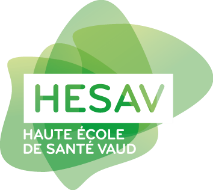 CONSIGNES Travaux pratiques sur TPS module 3102« DOSIMETRIE AVANCÉE »IMRT statique et rotationnelleVersion 2021-2022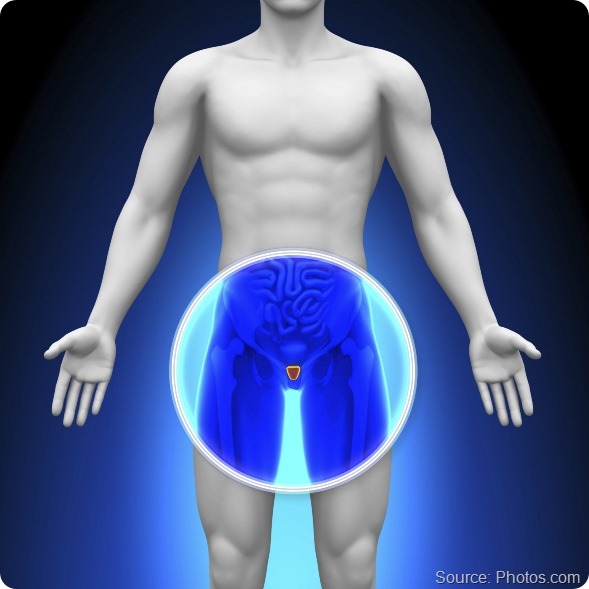 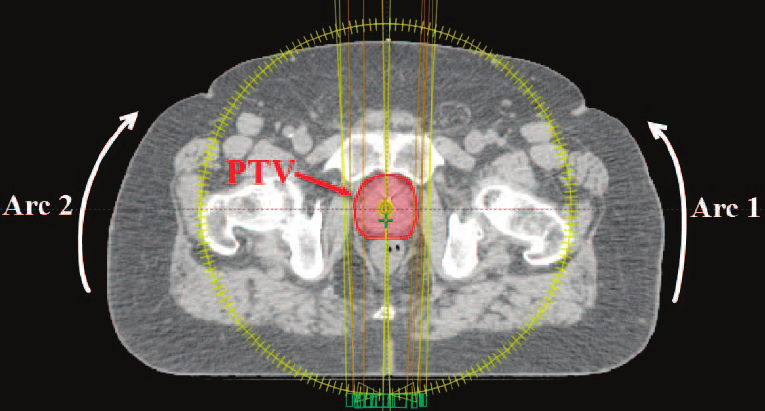 Objectifs : A la fin du TP, je serai capable de :Choisir et argumenter une balistique pour une planification de traitement par IMRT (statique et dynamique)Décrire et évaluer un plan de traitement en utilisant les termes suivants : DVH, OAR, PTV, CTV, volumes d’optimisations, …Décrire une courbe optimale pour le PTV et les OARsProposer et argumenter l’optimisation d’une planification par IMRTDonner des ordres de grandeurs de doses pour les OAR et le PTVDécrire une prescription médicale (dose totale, fractionnement, normalisation…)Décrire et expliquer un tableau de planification par IMRT (doses, volumes, …) en utilisant les références à dispositionBibliographie : ICRU 50/62/83X. Artignan, M. Rastkhah, J. Balosso, P. Fourneret, O. Gilliot, M. Bolla. Quantification des mouvements prostatiques lors de l'irradiation prostatique, Cancer/Radiothérapie, Volume 10, Issues 6-7, November 2006, Pages 381-387McPartlin, A. J., Li, X. A., Kershaw, L. E., Heide, U., Kerkmeijer, L., Lawton, C., . . . Choudhury, A. (2016). MRI-guided prostate adaptive radiotherapy – A systematic review. Radiotherapy and Oncology, 119(3), 371-380.RECORAD_Mahé, M. A., Barillot, I., & Chauvet, B. (2016). Recommandations en radiothérapie externe et curiethérapie (Recorad) : 2e édition. Cancer/Radiothérapie, 20, Supplément, S4-S7. Chapitre 6/ Chapitre 29TP 3 : ProstateCet atelier est composé de 2 parties (3a et 3b). La première consiste à réaliser une planification inverse dans le cadre d’une IMRT statique. La seconde consiste à optimiser votre planification en réalisant à nouveau une planification inverse mais cette fois-ci par une irradiation rotationnelle de type VMAT. Afin de simplifier la planification, il vous est demandé de planifier le traitement uniquement sur le PTV1.3a - IMRT statique : Sélectionner le patient « Prostate, loge », ouvrir la Course C1, puis créer un plan de traitement avec votre identifiant personnelRemplir la prescription de la dose : 56 Gy au PTV1Balistique : déterminer l’angulation adéquate pour 5 faisceaux afin de délivrer la dose prescrite Dosimétrie : remplir le tableau de contraintes et optimiser le plan afin de délivrer la dose prescrite Calcul du plan : lancer le calcul final pour obtenir les dosesEvaluation plans de traitement : évaluer les isodoses et les DVH Notes personnelles : 3b - IMRT rotationnelle:copier le plan IMRT statique avec vos initiales et le renommer en IMRT rotationnelle avec vos initiales égalementBalistique et dosimétrie : créer deux faisceaux « arc » pour délivrer la dose prescrite et optimiser le plan. Evaluation plan de traitement : évaluer les DVH.Comparer les plans IMRT statique et rotationnelleNotes personnelles : 